(A=41, S=1)Vice-Chair
Bates, Patricia C.

Members
Bradford, Steven
Jones, Brian W.
Kamlager, Sydney
Laird, John
Wieckowski, Bob
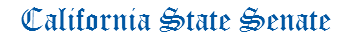 APPROPRIATIONS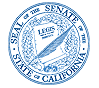 ANTHONY PORTANTINO CHAIRStaff Director
Mark McKenzie

Principal Consultant
Ashley Ames
Lenin Del Castillo
Robert Ingenito
Samantha Lui
Shaun Naidu
Janelle Miyashiro

Committee Assistant
Jennifer Douglas
State Capitol, Room 2206
(916) 651-4101
AGENDAMonday, July 5, 2021 
10 a.m. -- John L. Burton Hearing Room (4203)(Please note time change)AGENDAMonday, July 5, 2021 
10 a.m. -- John L. Burton Hearing Room (4203)(Please note time change)AGENDAMonday, July 5, 2021 
10 a.m. -- John L. Burton Hearing Room (4203)(Please note time change)MEASURES TO BE HEARD IN FILE ORDERSCA 5GlazerUniversity of California: regents: student members.AB 4ArambulaMedi-Cal: eligibility.AB 123Lorena GonzalezPaid family leave: weekly benefit amount.AB 233Boerner HorvathPublic postsecondary education: University of California: admissions.AB 1215Boerner HorvathPublic postsecondary education: University of California: admissions policy: systemwide protocols.AB 240RodriguezLocal health department workforce assessment.AB 580RodriguezEmergency services: vulnerable populations.AB 744RodriguezState highways: State Route 83: reduction.AB 326Luz RivasHealth care service plans: Consumer Participation Program.AB 356ChenFluoroscopy: temporary permit.AB 367Cristina GarciaMenstrual products.AB 391VillapuduaPollinator habitat conservation: funding.AB 461VillapuduaCalWORKs: welfare-to-work: self-employment.AB 404SalasWorkers’ compensation: medical-legal expenses: fee schedule.AB 418ValladaresEmergency services: grant program.AB 421WardCommunity colleges: career development and college preparation courses.AB 514WardInjunctions: undertakings: civil actions: distribution of sexually explicit materials.AB 523NazarianProgram of All-Inclusive Care for the Elderly.AB 749NazarianSkilled nursing facilities: medical director certification.AB 538MuratsuchiCalifornia Aerospace Commission: establishment.AB 666ChiuSubstance use disorder workforce development.AB 1259ChiuCriminal procedure: motion to vacate.AB 718CunninghamPeace officers: investigations of misconduct.AB 730Quirk-SilvaAthlete agents: minor athletes: health and safety.AB 790Quirk-SilvaConsumer Legal Remedies ActAB 753GraysonBarry Keene Underground Storage Tank Cleanup Trust Fund Act of 1989: brownfields remediation and redevelopment.AB 825LevinePersonal information: data breaches: genetic data.AB 887LevineDomestic violence: restraining orders.AB 872WoodLeave of absence: firefighters.AB 955QuirkHighways: encroachment permits: broadband facilities.AB 1039NguyenModel curricula: Vietnamese American refugee experience, the Cambodian genocide, and Hmong history and cultural studies.AB 1041WicksEmployment: leave.AB 1082WaldronCalifornia Health Benefits Review Program: extension.AB 1085BigelowProperty tax: revenue allocations: County of Madera.AB 1095CooleyAffordable rental and owner-occupied housing: parity in state and local programs.AB 1261BurkeState Air Resources Board: greenhouse gas emissions: incentive programs.AB 1320Bauer-KahanMoney transmission: customer service.AB 1337LeeTransportation: transit district policing responsibilities.AB 1357CervantesPerinatal services: maternal mental health.AB 1368CalderonSocial services for persons granted asylum.AB 1461ReyesHuman services: noncitizen victims.AB 1556FriedmanTicket sellers.